Задание 1. Перед Вами 6 слов, в которых буквы переставлены местами. Каждому слову соответствует одно из 6 изображений.Расшифруйте написанные слова. Впишите их в таблицу вместе с номером соответствующего изображения. Кратко поясните в таблице смысл понятия, выраженного расшифрованным словом.Напишите, к какой культурно-исторической эпохе относятся расшифрованные понятия.Приведите ОДИН яркий пример культурного наследия определенной Вами эпохи. Дайте его краткую характеристику. Поясните выбор.1.2. Даны 6 изображений архитектурных сооружений, из них 2 в виде реконструкции. Заполните таблицу, ответив на вопросы:Определите типы архитектурных сооружений и укажите их функции, совместив в таблице номер изображения с названием типа сооружения. Дайте краткую характеристику каждому типу.К каким историческим типам искусства относятся данные памятники? Выберите ответы из предложенного ряда, соотнеся в таблице буквы с цифрами:А. Египетское искусство. Б. Искусство Месопотпамии (Древнего Двуречья). В. Античное искусство. Г. Искусство Итальянского Возрождения. Д. Средневековое искусство Китая. 1     2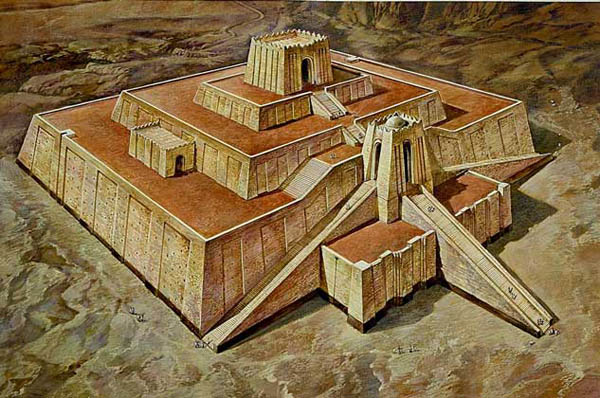 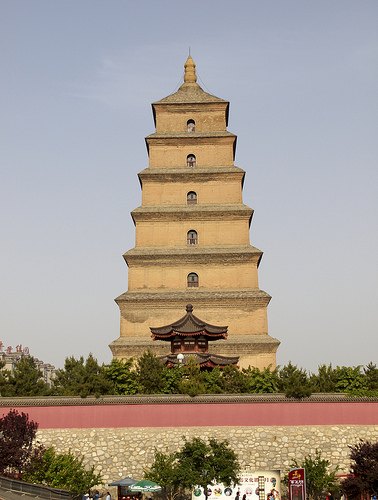 3  4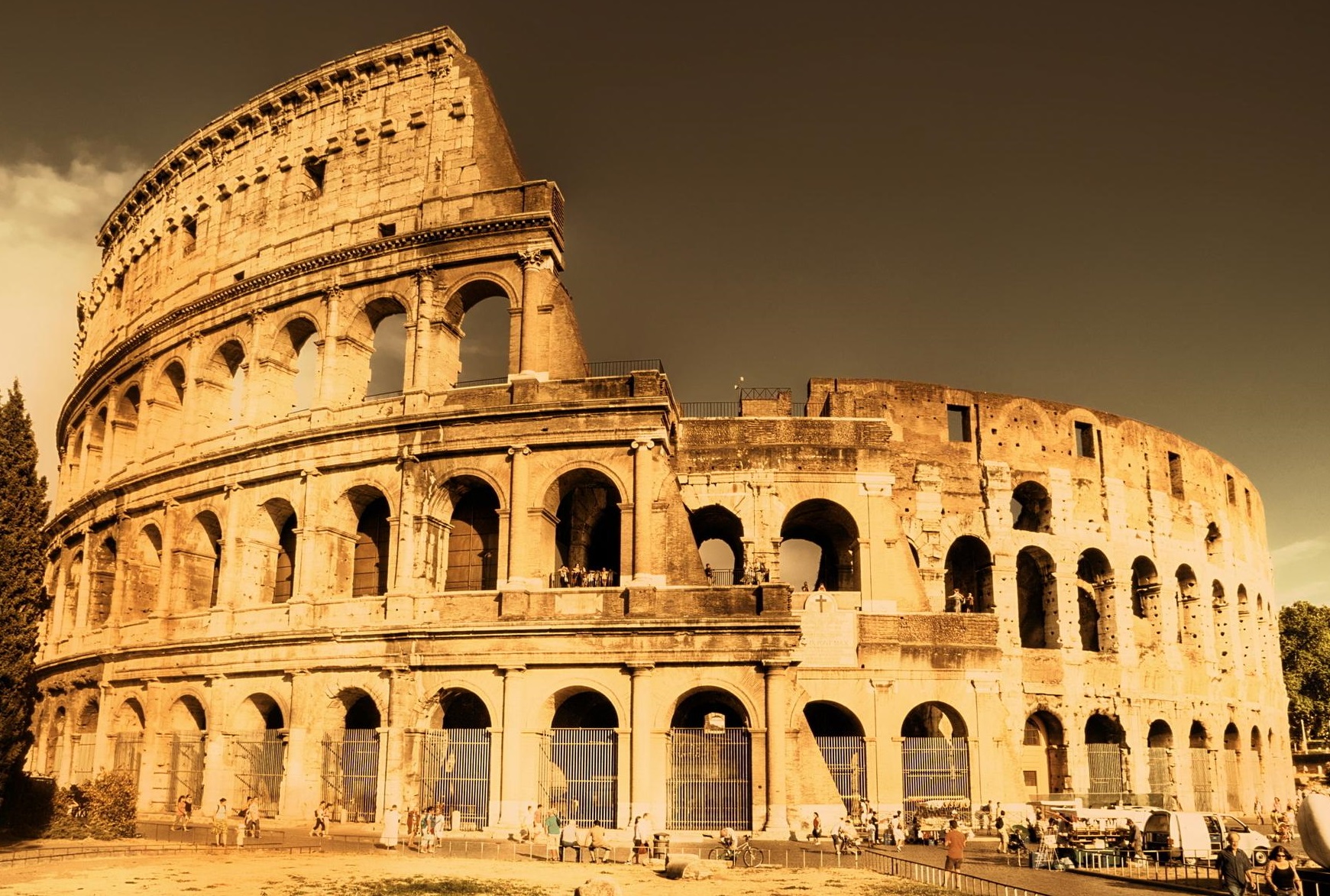 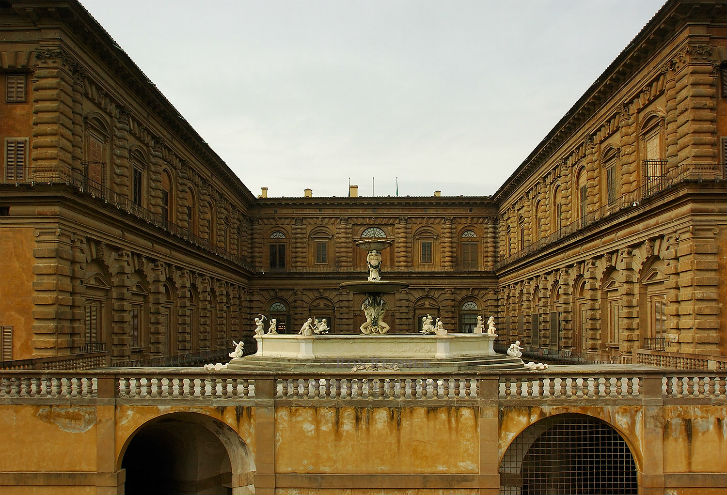 5 6 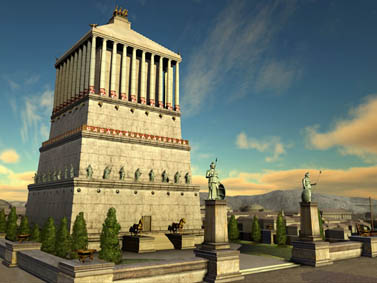 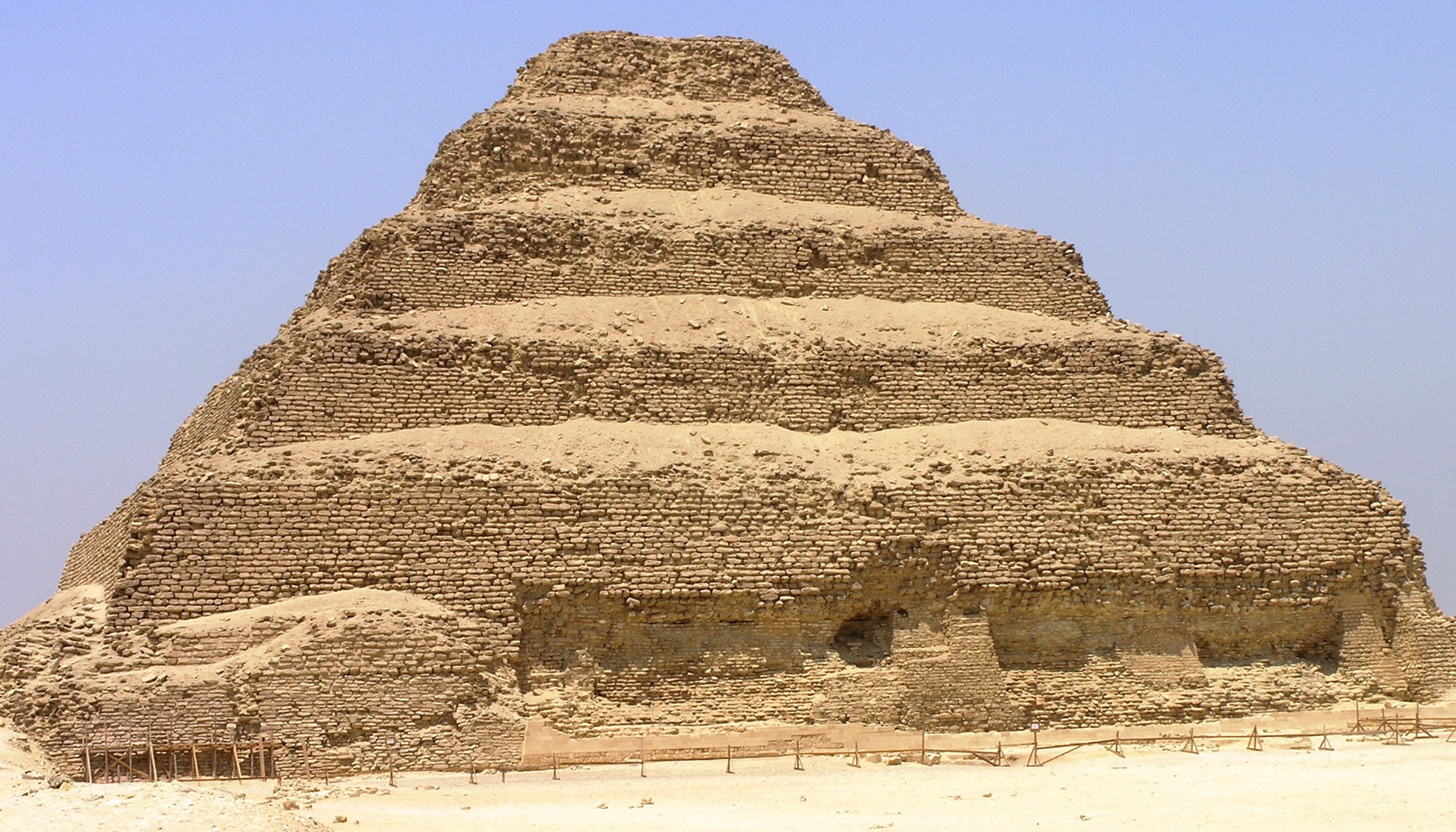 Задание 2. Прочитайте текстОпределите произведение, о котором говорится в тексте. Напишите его название и имя художника, которому адресовано это послание. Укажите название поэтического произведения и его автора.Назовите художественные средства живописи и поэзии для передачи эмоциональной атмосферы произведения.Любимец моды легкокрылой,Хоть не британец, не француз,Ты вновь создал, волшебник милый, Меня, питомца чистых муз, - И я смеюся над могилой, Ушед навек от смертных уз.Себя, как в зеркале, я вижу,Но это зеркало мне льстит.Оно гласит, что не увижуПристрастья нежных аонид.Так Риму, Дрездену, ПарижуИзвестен впредь мой будет вид. 2.2. Определите памятник архитектуры, о котором говорится в тексте. Напишите его название.Укажите название поэтического произведения.Назовите выразительные средства архитектуры и поэзии.О, символ Рима! Гордое наследство, 
Оставленное времени и мне Столетиями пышных властолюбцев! 
О, наконец-то, наконец я здесь! 
Усталый странник, жаждавший припасть 
К истоку мудрости веков минувших, 
Смиренно я колени преклоняю 
Среди твоих камней, и жадно пью 
Твой мрак, твоё величие и славу. 

Громада. Тень веков. Глухая память. 
Безмолвие. Опустошенье. Ночь. 
Я вижу эту мощь, перед которой 
Всё отступает - волшебство халдеев, 
Добытое у неподвижных звёзд, 
И то, чему учил Царь Иудейский, 
Спустившись ночью в Гефсиманский сад. 

Где падали герои - там теперь 
Подрубленные временем колонны, 
Где золотой орел сверкал кичливо - 
Кружит в ночном дозоре нетопырь, 
Где ветер трогал волосы матрон - 
Теперь шумят кусты чертополоха, 
Где, развалясь на троне золотом, 
Сидел монарх - теперь по серым плитам 
В больном и молчаливом лунном свете 
Лишь ящерица быстрая скользит, 
Как призрак в ложе мраморной скрываясь... 

Так эти стены, выветренный цоколь, 
Заросшие глухим плющом аркады, 
И эти почерневшие колонны, 
Искрошенные фризы - эти камни 
Седые камни, - это всё, что Время, 
Грызя обломки громкой, грозной славы 
Оставило судьбе и мне? А больше 
И не осталось ничего? 
- ОСТАЛОСЬ! …         Эдгар ПоЗадание 3. Определите художественное полотно по фрагменту.Напишите название работы и ее автора. Укажите время, когда он жил и творил.Какую часть в композиции занимает представленный фрагмент? Опишите этот фрагмент и общую композицию работы и средства выразительности.Назовите живописные произведения этого же жанра.Укажите живописные работы этого же художника. 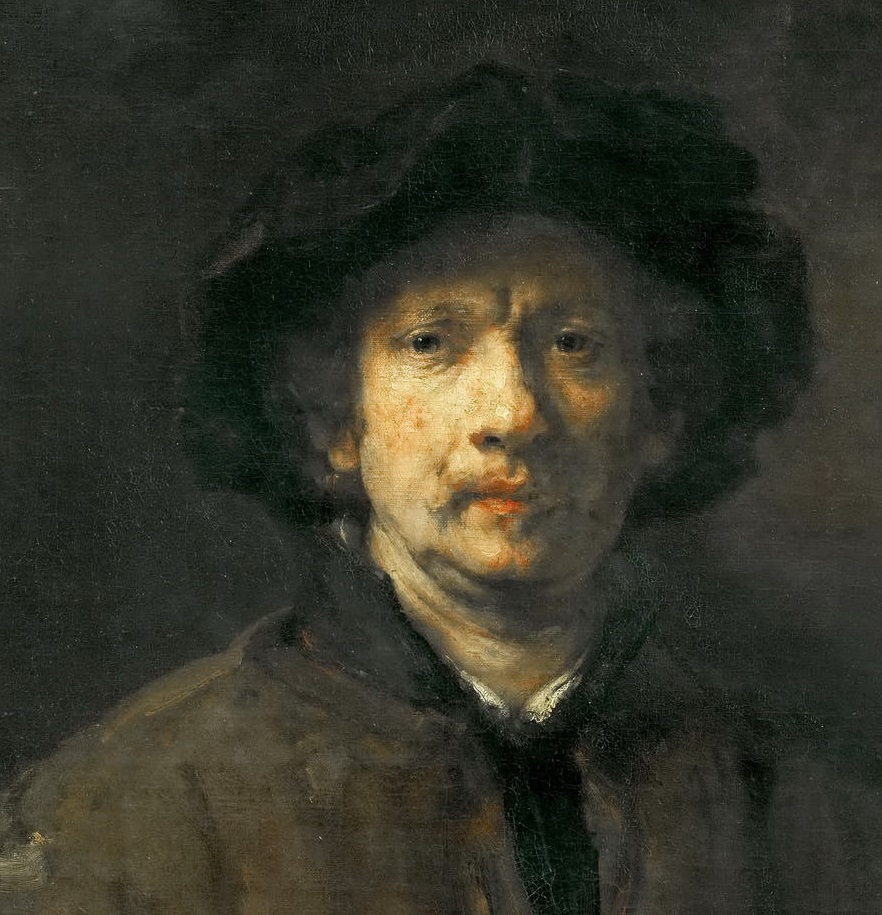 _______________________________________________________________________________________________________________________________________________________________________________________________________________________________________________________________________________________________________________________________________________________________________________________________________________________________________________________________________________________________________________________________________________________________________________________________________________________________________________________________________________________________________________________________________________________________________________________________________________________________________________________________________________________________________________________________________________________________________________________________________________________________________________________________________________________________________________________________________________________________________________________________________________________________________________________________________________________________________________________________________________________________________________________________________________________________________________________________________________________________________________________________________________________________________________________________________________________________________________________________________________________________________________________________________________________________________________________________________________________________________________________________________________________________________________________________________________________________________________________________________________________________________________________________________________________________________________________________________________________________________________________________________________________________________________________________________________________________________________________________________________________________________________________________________________________________________________________________________________________________________________________________________________________________________________________________________________________________________________________________________________________________________________________________________________________________________________________________________________________________________________________________________________________________________________________________________________________________________________________________________________________________________________________________________________________________________________________________________________________________________________________________________________________________________________________________________________________________________________________________________________________________________________________________________________________________________________________________________________________________________________________________________________________________________________________________________________________________________________________________________________________________________________________________________________________________________________________________________________________________________________________________________________________________________________________________________________________________________________________________________________________________________________________________________________________________________________________________________________________________________________________________________________________________________________________Задание 4. В таблице перепутаны понятия и их определения.Соотнесите понятия с их определениями.Внесите в таблицу буквы (А, Б, В, Г), соответствующие цифрам (поставьте их перед определением).Дайте определения оставшимся понятиям.4.2. Даны определения терминов, относящиеся к разным областям культуры. Прочитайте определения.Впишите приведённые ниже термины в соответствующие графы таблицы.Дайте определение оставшимся терминам.Шань-шуй, доугун, ратуша, медресе, закомары, рустика, атланты, акрополь.МИНИСТЕРСТВО ОБРАЗОВАНИЯ, НАУКИ И МОЛОДЕЖНОЙ ПОЛИТИКИ КРАСНОДАРСКОГО КРАЯГосударственное бюджетное учреждениедополнительного образования Краснодарского края«ЦЕНТР РАЗВИТИЯ ОДАРЕННОСТИ»350000 г. Краснодар,ул. Красная, 76тел. 259-84-01E-mail: cdodd@mail.ruВсероссийская олимпиада школьников по искусству (мировой художественной культуре)2016-2017 учебный годМуниципальный этап9 класс, заданияПредседатель предметно-методической комиссии: Н.А. Гангур, доктор исторических наук, профессорХ Р О К Л Е МС Н И К С Ф Л Ь Е П И Т А К Д Е Ш УО Н Л И П Ы Т И Ф Р Е Н Е Т И 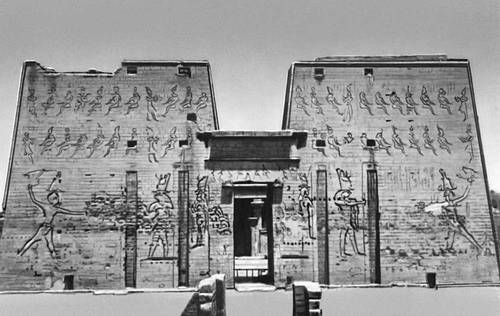 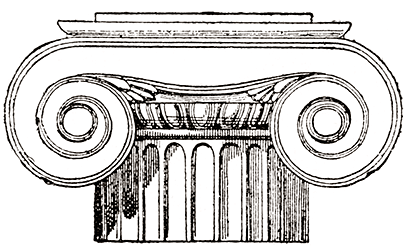 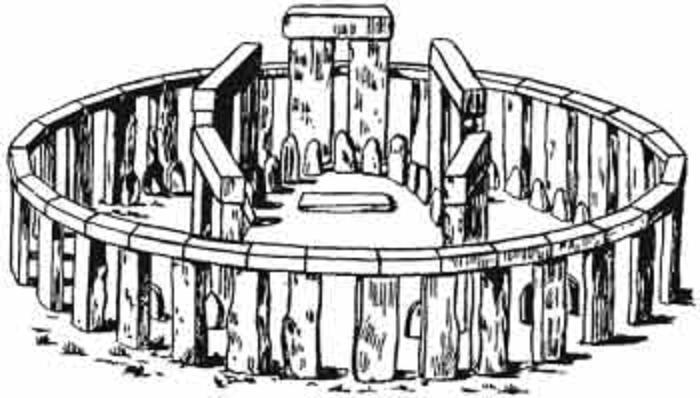 123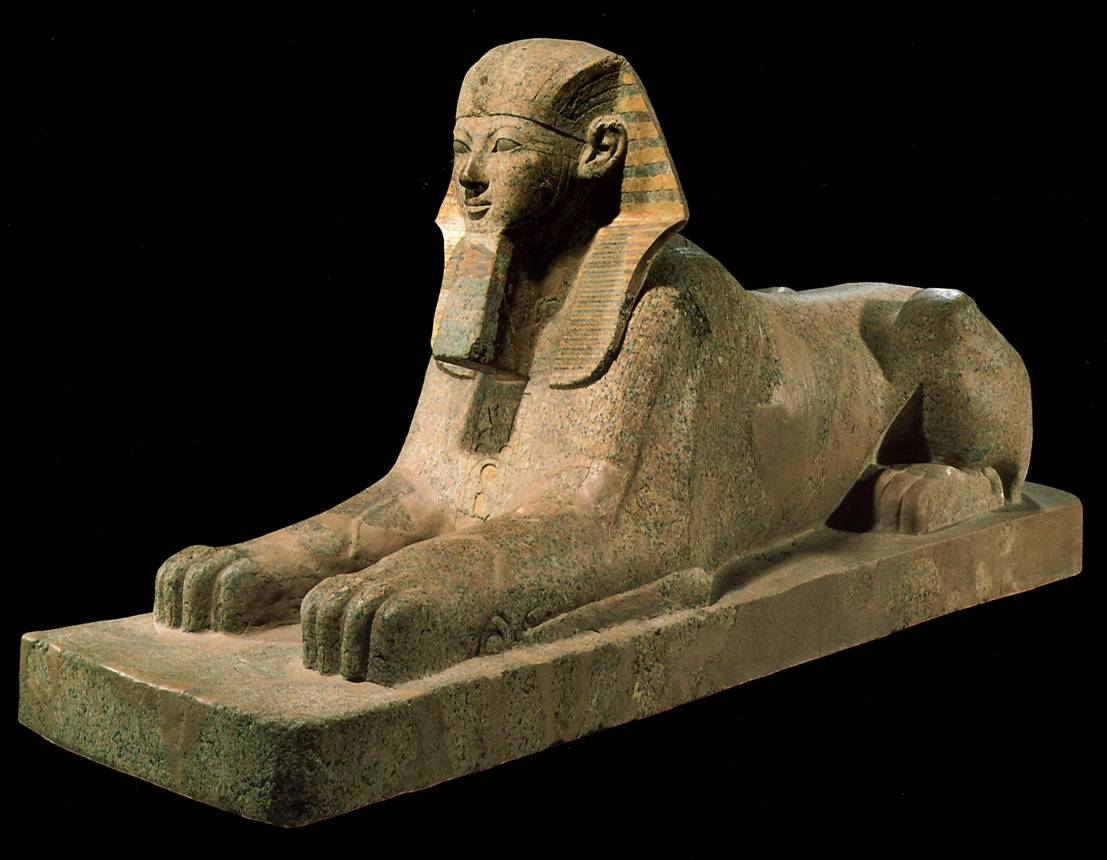 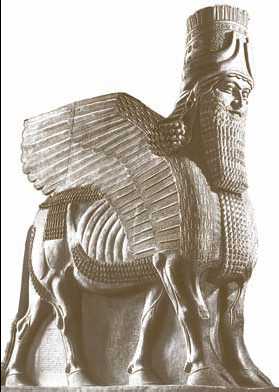 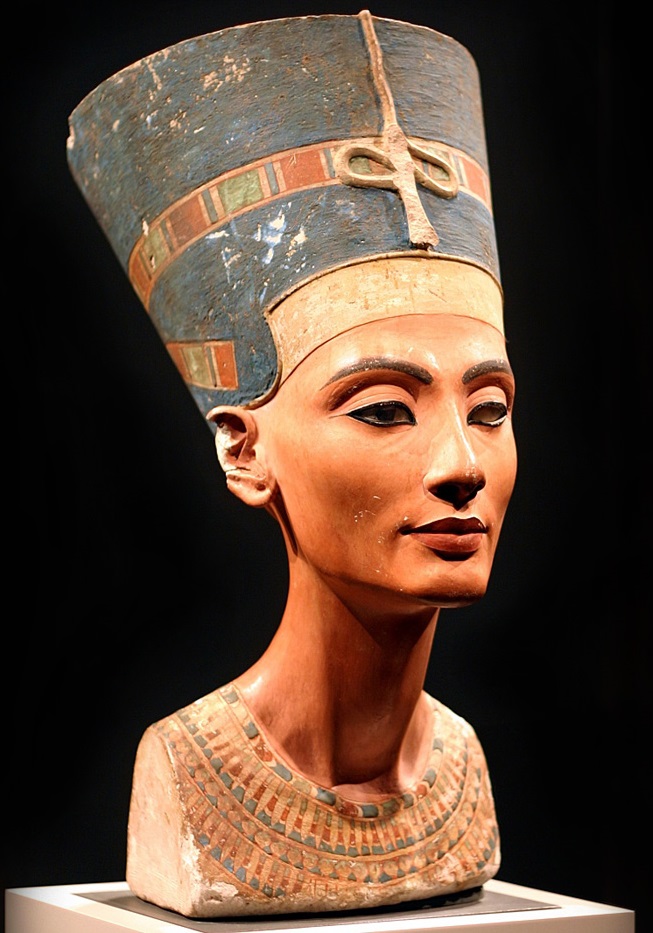 456Расшифрованное слово и номер соответствующего изображения. СтранаЗначение понятияЗначение понятияКультурно-историческая эпохаПример культурного наследияСумма баловНомерсооруженияЭпоха(буква)Тип сооружения(термин)Функции архитектурного сооруженияСумма баловАвтор и название произведения                 Автор и название                                                                             стихотворения                       Автор и название произведения                 Автор и название                                                                             стихотворения                       Автор и название произведения                 Автор и название                                                                             стихотворения                                Средства живописиСредства поэзииСредства поэзииСумма баловНазвание памятника                                    Название стихотворения                       Название памятника                                    Название стихотворения                       Название памятника                                    Название стихотворения                       Средства архитектуры              Средства поэзии              Средства поэзииСумма баловСумма баловПонятияОпределенияОпределенияОпределения1 Этюд       Жанр античной пастушеской поэзии, лирики       Жанр античной пастушеской поэзии, лирики       Жанр античной пастушеской поэзии, лирики2 Перифраз       Жанр лёгкой пьесы, комедии, в которой диалог и драматическое действие с занимательной интригой сочетается с музыкой, песенкой – куплетом и танцем       Жанр лёгкой пьесы, комедии, в которой диалог и драматическое действие с занимательной интригой сочетается с музыкой, песенкой – куплетом и танцем       Жанр лёгкой пьесы, комедии, в которой диалог и драматическое действие с занимательной интригой сочетается с музыкой, песенкой – куплетом и танцем3 Буколика        Музыкальная пьеса, где отрабатывается определённый технический приём для развития мастерства исполнителя. В изобразительном искусстве – подготовительная работа либо учебное упражнение, выполненное непосредственно с натуры либо по памяти        Музыкальная пьеса, где отрабатывается определённый технический приём для развития мастерства исполнителя. В изобразительном искусстве – подготовительная работа либо учебное упражнение, выполненное непосредственно с натуры либо по памяти        Музыкальная пьеса, где отрабатывается определённый технический приём для развития мастерства исполнителя. В изобразительном искусстве – подготовительная работа либо учебное упражнение, выполненное непосредственно с натуры либо по памяти4 Водевиль        Художественный троп, в котором наименование предмета заменяется указанием его характерных признаков        Художественный троп, в котором наименование предмета заменяется указанием его характерных признаков        Художественный троп, в котором наименование предмета заменяется указанием его характерных признаков5 Иконостас6 ИкэбанаСумма балов–.в древнерусской архитектуре наружные полукруглые завершения  прясел (плоскостей стен, расчлененных по вертикали выступами – лопатками).–.в древнерусской архитектуре наружные полукруглые завершения  прясел (плоскостей стен, расчлененных по вертикали выступами – лопатками).–.в древнерусской архитектуре наружные полукруглые завершения  прясел (плоскостей стен, расчлененных по вертикали выступами – лопатками).– кладка или облицовка стен здания крупными камнями грубой, зернистой фактуры, похожими на скалы, обросшие мхом.– кладка или облицовка стен здания крупными камнями грубой, зернистой фактуры, похожими на скалы, обросшие мхом.– кладка или облицовка стен здания крупными камнями грубой, зернистой фактуры, похожими на скалы, обросшие мхом.– в архитектуре Западной и Центральной Европы здание городского самоуправления, дом совета.– в архитектуре Западной и Центральной Европы здание городского самоуправления, дом совета.– в архитектуре Западной и Центральной Европы здание городского самоуправления, дом совета.– традиционный жанр китайского пейзажа, в котором изображаются горы, водопады, растения.– традиционный жанр китайского пейзажа, в котором изображаются горы, водопады, растения.– традиционный жанр китайского пейзажа, в котором изображаются горы, водопады, растения.– в архитектуре буддийского Востока, Китая, Кореи, Японии – кронштейн, поддерживающий вынос кровли здания.– в архитектуре буддийского Востока, Китая, Кореи, Японии – кронштейн, поддерживающий вынос кровли здания.– в архитектуре буддийского Востока, Китая, Кореи, Японии – кронштейн, поддерживающий вынос кровли здания.– в мусульманской архитектуре комплекс зданий учебного заведения второй ступени.– в мусульманской архитектуре комплекс зданий учебного заведения второй ступени.– в мусульманской архитектуре комплекс зданий учебного заведения второй ступени.Сумма балов